    государственное бюджетное общеобразовательное учреждение       Самарской области средняя общеобразовательная  школа                                    «Образовательный  центр»    с. Старая Шентала муниципального района Шенталинский Самарской области                         КОНСПЕКТ          урока геометрии в 8 классе        по теме: «Площадь трапеции»                                      автор: Кудашева Ольга Алексеевна                                                учитель математики высшей категории    Конспект урока по геометрии с использованием ЭОРАвтор: Кудашева Ольга Алексеевна, учитель математики высшей категории              ГБОУ СОШ «ОЦ» с. Старая Шентала муниципального района                 Шенталинский  Самарской областиКласс: 8 классУровень образования школьников: базовый уровень общего образованияУчебник:  Геометрия,  7-9 кл.: учебник  для общеобразовательных  учреждений / Л.С.Атанасян, В.Ф.Бутузов, С.Б. Кадомцев и др. – М.: Мнемозина, 2010.Дата проведения:Тип урока: изучение нового материала Педагогическая технология: проблемно-поисковая технология, технология дифференцированного обучения, ИКТ;Цель урока: развитие у учащихся пространственного воображения и логического мышления путём изучения площади трапеции и применения этих знаний при решении задач вычислительного и конструктивного характера.Техническое оборудование:  мультимедийный проектор, компьютер, экран, чертежные принадлежности, презентация, выполненная в редакторе Microsoft Power Point, ноутбуки.Материал к уроку: раздаточный материал для практической работы (модели трапеции), задания практического модуля для индивидуальной работы, листы с высказываниями для этапа рефлексии,Формы работы учащихся: фронтальная, индивидуальная, самостоятельная в режиме самоконтроля и взаимоконтроля.                              Структура урока                     Перечень  используемых  ЭОР                                       Ход урокаI. Организационный момент.Приветствие, проверка готовности к уроку, письменных принадлежностей.II. Проверка домашнего задания: №476(б) – 1 уровень № 477 – 2 уровень №479 – 3 уровеньОдин ученик читает решение домашней задачи № 476 по своей тетради;Решение № 477 учащиеся обсуждают с помощью ученика-консультанта   Слайд 2В это время учащиеся, выполнявшие задачу 3 уровня, сравнивают решение с эталоном    Слайд 3III. Актуализация опорных знаний. Постановка учебной проблемы. 1. Фронтальный опрос.- Дать определение трапеции.- Какие виды трапеции Вы знаете?- Что называют расстоянием между параллельными прямыми?- Сформулируйте свойства площади для простых фигур.- По каким формулам вычисляются площади прямоугольника, квадрата, прямоугольного треугольника, треугольника, параллелограмма?2. Решение задач по готовым чертежам (среди предложенных задач есть задача на нахождение площади трапеции, в чём возникает учебная проблема)а) Клумба имеет размеры:   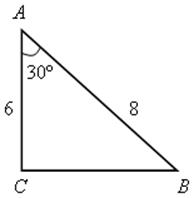 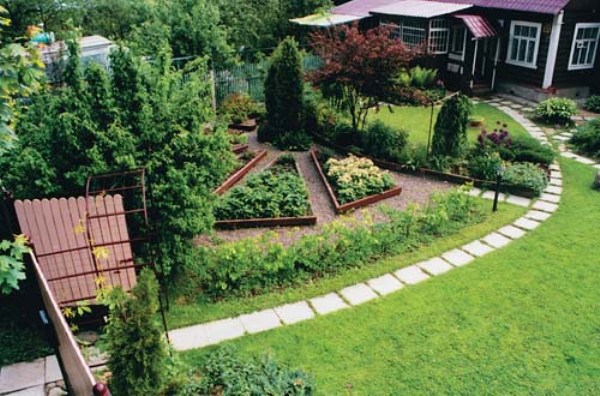 На  1 м2 необходимо 20 г семян. Количество клумб в сквере 5. Сколько грамм семян декоративной травы нужно для засева клумбы?    Слайд 4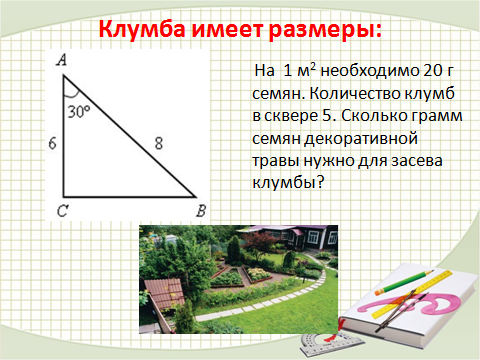 б) Клумба имеет размеры: 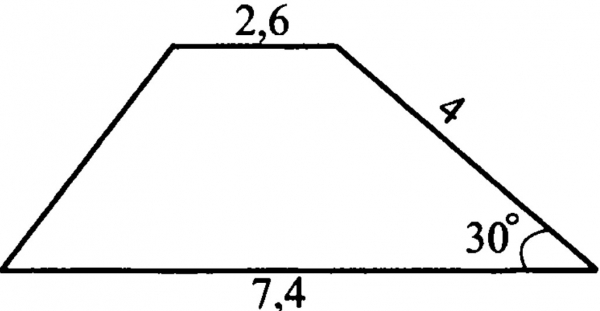 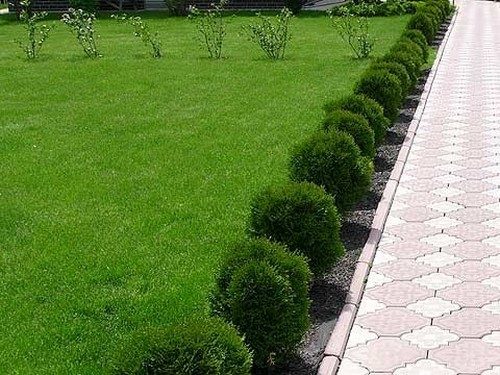 На  1 м2 необходимо 20 г семян. Количество клумб в сквере 3. Сколько грамм семян декоративной травы нужно для засева клумбы?   Слайд 5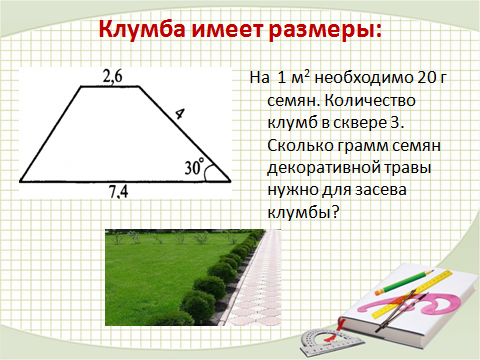 Почему последнюю задачу не решили?    Учащиеся формулируют учебную проблему и т ему урока. IV. Изучение новой темы. Поиск решения проблемы.Ввести понятие высоты трапеции.Начертите в тетради трапецию ABCD и проведите из вершины В перпендикуляр к основанию АD.Определение: Перпендикуляр, проведенный из любой точки одного из оснований к прямой, содержащей другое основание, называют  высотой трапеции.    Слайд 6Постройте все высоты трапеции, сколько их?На доске: 2. Практическое задание.-  Вычислить площадь трапеции. 1 способ.  (ЭОР № 3)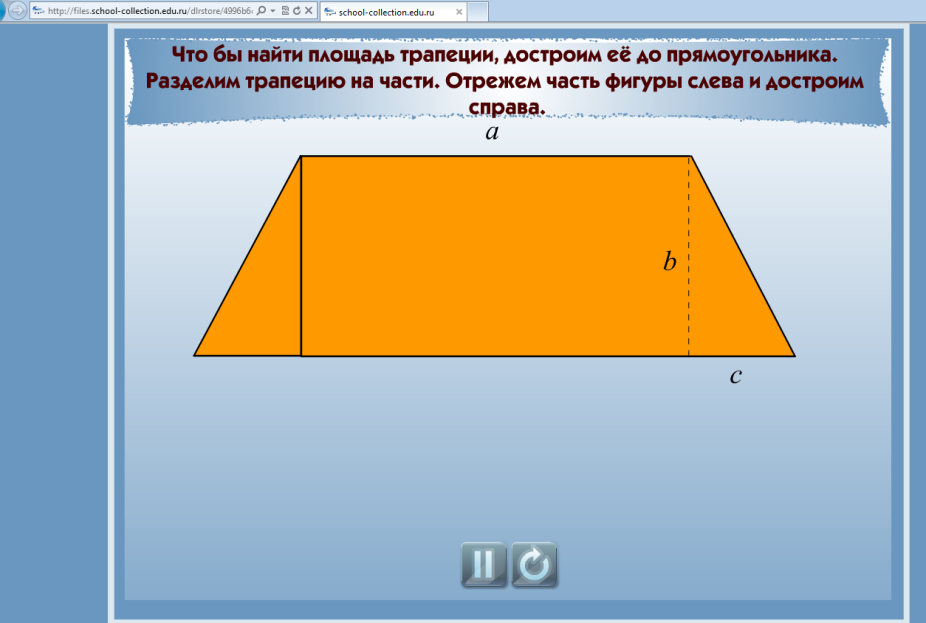 - Нахождение площади трапеции практическим путём . 2 способ.Работа с раздаточным материалом. На партах у каждого ученика уже лежат фигурки трапеций (у всех одинаковые) с целочисленными размерами оснований и высоты для упрощения вычислений.   Задание: с помощью карандаша и линейки разбейте  трапецию на 2-3 многоугольника, площади которых вы можете вычислить по известным формулам.   Во время этой работы учитель ходит по классу и наблюдает за работой, а потом достраивает на заранее  приготовленных  на  доске чертежах трапеций разные варианты разбиения.  Задание: измерьте нужные вам данные и найдите площадь данной трапеции.Разбиение трапеции на  части  рис.1 рис.2 рис.3Вывод: Как удалось найти площадь трапеции, не зная её формулы?План решения задачи по рис. 2 1) провели диагональ и разбили на два треугольника; 2) нашли площадь каждого треугольника 3) сложили площади  Слайд 7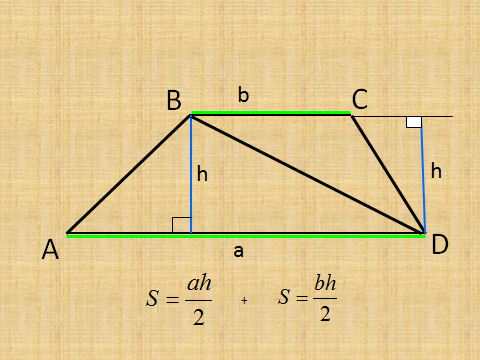 3. Формулирование и доказательство теоремы о нахождении площади трапеции  (ЭОР №1)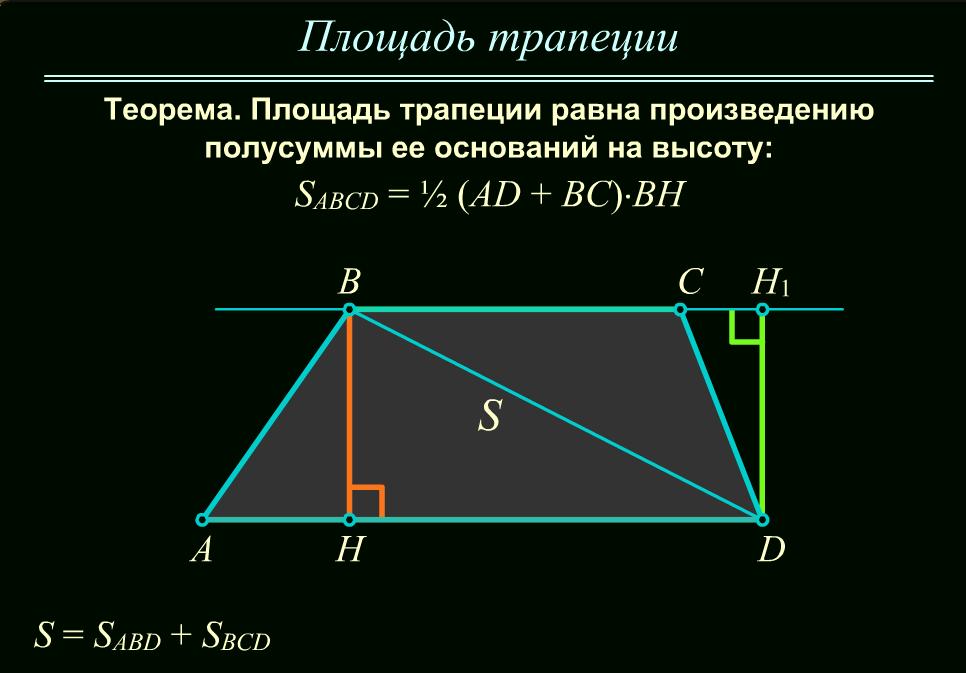 V. Проверка усвоения нового материала.1. Что нужно знать, чтобы найти площадь трапеции?                Сформулируйте теорему.               Прочитайте формулу несколькими способами.Минутка релаксации. Физкультминутка.А теперь, ребята, встали. Быстро руки вверх подняли,В стороны, вперед, назад. Повернулись вправо, влево, Тихо сели, вновь за дело.2.Первичное закрепление с проговариванием.Решение практической задачи. Слайд №53. Практический модуль из 3-х заданий. Самостоятельное решение задач по готовым чертежам.  Разноуровневые задания.Работа с персональными ноутбуками.1 уровень.                                                          2 уровень.3уровень.Самопроверка  ответов с доски. В случае необходимости внесения корректировки в решение, в работу для пояснений включаются  ученики – консультанты.VI. Применение знаний и умений.  Решение задачи № 482 .Для учащихся с менее высоким уровнем усвоения материала можно предложить № 480 (а)VII. Итог урока. Рефлексия.Фронтальная беседа:Длины каких отрезков в трапеции мы должны знать, чтобы по формуле найти ее площадь? (показ ЭОР№ 2).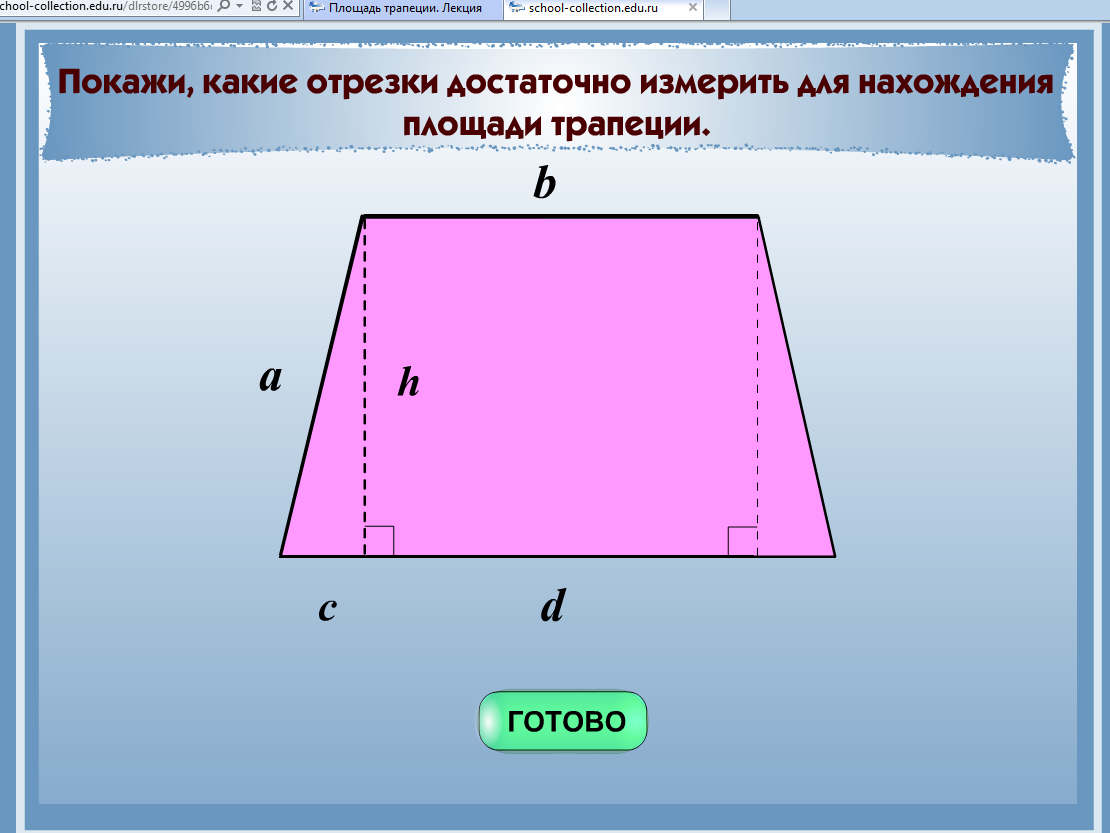 Дайте словесное описание формулы нахождения площади трапеции.Запишите формулу для нахождения площади трапеции.2) Оценка работы учащихся. Дать анализ и оценку успешности достижения цели и наметить перспективу последующей работы.Обведите те высказывания, которые для вас являются истинными:Данная тема мне понятна.Я знаю, что такое высота трапеции и могу ее построить.Я знаю, как найти площадь трапеции.Я доволен своей работой на уроке.VIII.  Домашнее задание.1. п.53, № 480(б) задание 1 уровня             №481 – задание 2 уровня2. решение задач по выбору  В8  по теме «Площадь трапеции»http://sdamgia.ru/test?theme=133. Творческое задание «Площадь трапеции» (другие способы вычисления)ПРИМЕЧАНИЕ.При выполнении творческого домашнего задания часть учеников начала работу над исследовательским проектом «Площадь трапеции». Одна из работ заняла призовое место  в окружном конкурсе исследовательских работ «Первые шаги в науку»                 Задачи урока Планируемые  результаты урокаОбразовательные: доказать теорему о площади трапеции, отрабатывать применение данной формулы при решении задач, совершенствовать навыки решения задач, включая задачи практического содержания;Предметные: знание учащимися определения «высота трапеции», умение строить высоту трапеции;знание теоремы о площади трапеции, умение записывать формулу площади трапеции, называют этапы вывода формулы;формирование умения использовать формулу площади трапеции при решении задач вычислительного и конструктивного характера;Развивающие: развивать умение видеть проблему и выдвигать гипотезы по её решению, развивать логическое мышление, умение анализировать и обобщать, переносить знания из одной ситуации в другую;Метапредметные: учащиеся  получат возможность    найти  и сформулировать учебную проблему, составлять план выполнения работы, проводить контроль в форме сравнения способа действия и его результат с заданным эталоном с целью внесения необходимых корректив, развивать умение грамотно выражать свои мысли в соответствии с задачами и условиями коммуникации.Воспитательные: воспитание чувства ответственности, интереса к предмету с привлечением  мультимедийных возможностей компьютера и элементов занимательности, воспитание коммуникативных навыков.Личностные: формирование познавательного интереса к изучению нового, формирование навыковнавыков самоконтроля и взаимоконтроля,  навыков сотрудничества с одноклассниками, формирование  навыков индивидуальной исследовательской деятельности.                          Этапы урока                          Этапы урока          Время1Организационный момент    1 мин.2Проверка домашнего задания    4 мин.3Актуализация опорных знаний. Постановка учебной проблемы    4мин4Изучение новой темы. Поиск решения проблемы.    13мин.5Проверка усвоения нового материала.    6 мин.6Применение знаний и умений.    7 мин.7Подведение итогов. Рефлексия.    3мин.8Домашнее задание    2мин.№Название ресурсаТип, вид ресурсаФорма предъявления информацииГиперссылка на ресурс, обеспечивающий доступ к ЭОР1Площадь трапеции. Лекция Информационный модуль; мультимедиаИнтерактивная лекция; флеш-роликhttp://files.school-collection.edu.ru/dlrstore/7ae1da62-0a01-01b2-00e6-74d6596bd17b/%5BG79_06-02-053%5D_%5BML_014%5D.swf2Вычисление площади трапецииПрактический модульИнтерактивная задачаhttp://files.school-collection.edu.ru/dlrstore/4996b6df-9e71-11dc-8315-0800200c9a66/iz2.swf 3Вычисление площади трапеции путем перекраивания или разбиенияИнформационный модульИнтерактивная лекцияhttp://files.school-collection.edu.ru/dlrstore/4996b6d8-9e71-11dc-8315-0800200c9a66/iz2.swf4Вычисление площади трапецииПрактический модульИнтерактивная задача для домашнего заданияhttp://sdamgia.ru/test?theme=13